GRAD SPLIT   12. srpnja 2018. g.   http://www.split.hr/Default.aspx?art=10075&sec=2GRAD SPLIT Izvadak iz ZAKLJUČKAo (su)financiranju troškova nabave udžbenika, radnih bilježnica i pripadajućih dopunskih nastavnih pomagala za učenike osnovnih škola čiji je osnivač Grad Split za školsku 2018./2019. godinu1. Grad Split će sredstvima svog Proračuna (su)financirati nabavu udžbenika, radnih bilježnica i priadajućih
    nastavnih pomagala za školsku 2018./2019. godinu za sve učenike od 1. do 8. razreda koji pohađaju
    nastavu u osnovnim školama čiji je osnivač Grad Split.2. Visina (su)financiranja iz točke 1. ovog Zaključka iznosi:	- za učenike 1., 2. i 3. razreda osnovne škole 600,00 kuna,             -  za učenike 4. razreda osnovne škole 650,00 kuna,- za učenike 5. i 6. razreda osnovne škole 1.050,00 kuna,             - za učenike 7. i 8. razreda osnovne škole 1.200,00 kuna.3. Iznimno od točke 1. i 2. ovog Zaključka Grad Split će sredstvima svog Proračuna u cijelosti financirati
     troškove nabave udžbenika i radnih bilježnica za učenike s teškoćama koji se školuju po prilagođenom 
     programu i u posebnim razrednim odjeljenjima.4. Učenici koji su ostvarili pravo na (su)financiranje nabave udžbenika, radnih bilježnica i/ili pripadajućih 
    dopunskih nastavnih pomagala za školsku 2018./2019. godinu po nekoj drugoj osnovi, ostvaruju pravo na
    (su)financiranje iz točke 1. ovog Zaključka samo ukoliko je ostvareno pravo po nekoj drugoj osnovi niže od
    iznosa (su)financiranja iz točke 2. ovog Zaključka i to samo u visini razlike do iznosa (su)financiranja iz točke
    2. ovog Zaključka.6. Osnovne škole će zaprimati zahtjeve i vršiti isplatu sredstava roditeljima/skrbnicima učenika škole 
     temeljem zaprimljenih zahtjeva roditelja/skrbnika uz kojega su roditelji/skrbnici dužni priložiti i računa za
     kupljene udžbenike, radne bilježnice i/ili pripadajuća dopunska nastavna pomagala.Zaključak će u cijelosti biti objavljen u ,,Službenom glasniku Grada Splita''.Zahtjev za (su)financiranje bit će naknadno objavljen na web stranicama Grada Splita i škole.Za sufinanciranje udžbenika učenicima osnovnih škola 12 milijuna kuna Grad Split će učenicima osnovnih škola u narednoj školskoj godini sufinancirati nabavu udžbenika, radnih bilježnica i pripadajućih dopunskih nastavnih pomagala, a o proceduri isplate i iznosu proračunskih sredstava ...... na današnjoj konferenciji za novinare govorili su zamjenica gradonačelnika Jelena Hrgović, pročelnik Službe za društvene djelatnosti Mate Omazić i voditeljica Odsjeka za prosvjetu i tehničku kulturu Višnja Mikulić. 
„Riječ je o 12 milijuna kuna za nešto više od 14 tisuća učenika splitskih osnovnih škola, a dio je to plana i programa ove gradske uprave u kojem su nas podržali i gradski vijećnici. U konzultacijama s ravnateljima i roditeljima došli smo do modela koji će roditeljima dati slobodu u nabavci udžbenika i potrebnih radnih materijala. Od ove godine idemo u partnerski odnos sa školama, odnosno angažman škola u čitavom procesu s obzirom kako je riječ o svih osam razreda. Škole će prikupljati zahtjeve od 27. kolovoza, obrađivati podatke, a potom isplaćivati namijenjena sredstva roditeljima na bankovne račune“ rekla je zamjenica gradonačelnika Jelena Hrgović. 
O tehničkom dijelu govorio je pročelnik Omazić: „Za učenike prvih, drugih i trećih razreda izdvaja se iznos od 600 kuna, za četvrti razred 650 kuna, za peti i šesti 1050 kuna te za učenike sedmih i osmih razreda 1200 kuna. Zahtjev za sufinanciranje bit će objavljen na internetskim stranicama Grada i osnovnih škola, koji će se popunjen, zajedno s računom predati u školu na obradu. Do kraja rujna osnovne škole će sva dodijeljena sredstva isplatiti roditeljima.“ 
Voditeljica Odsjeka za prosvjetu i tehničku kulturu Višnja Mikulić rekla je kako će za djecu s posebnim potrebama koja se školuju po prilagođenom programu Grad Split financirat cjelokupni trošak potreban za nabavku posebnih udžbenika i radne materijale. Obrada svih osobnih podataka učenika i njihovih roditelja vršit će se sukladno Općoj uredbi o zaštiti osobnih podataka.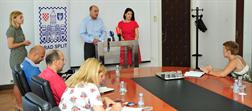 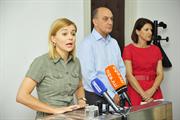 